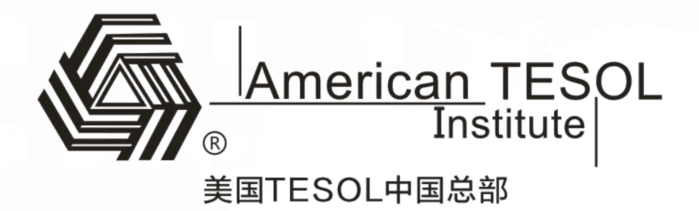 咨 询 电 话☎: 010-83197099电 子 邮 箱：amy@tesolinchina.com办 公 地 址 ：北京西城区宣武门海格国际大厦B座606TESOL  APPLICATION  FORMCourse  SelectionPlease complete this application form and provide the following documents请完成申请流程并提交以下材料，发送至：amy@tesolinchina.com★填写报名申请表★缴纳学费★护照首页（中国公民需提供身份证正反面）★1寸免冠照片★最高学历证书★英文简历一份✩英语方面相关证书注：以上提交资料均为电子版，请垂直拍摄，务必清晰。关于学习、缴费等规定★学员自报名之日起，应尽快填写信息表、提交各类资料、缴纳学费、以便尽快完成总部注册等事宜。★报名先交定金1000，定金不退，报名后3个月有效。上课当天补齐剩余费用即可。★学员缴费注册后会产生总部各环节费用，故学费一经缴纳不予退费。特殊原因，经协商后课程可做改期处理。★由于自然灾害等不可抗力因素导致的课程取消、延迟等，不做退费处理，教、学双方可协商解决方案。本人已详细阅读过以上所有信息，完全理解并同意相关规定，并保证提交的个人资料真实有效。Signature                                     Date Name in Chinese(as it appears on ID card)Name in Chinese(as it appears on ID card)Pin Yin（Chinese Name）Pin Yin（Chinese Name）Name in English(as it appears on passport)Name in English(as it appears on passport)NationalityLanguages spokenLanguages spokenOfficial ID#(Please tick√ )   1.Passport（）      2.ID card  （ ）Number：(Please tick√ )   1.Passport（）      2.ID card  （ ）Number：(Please tick√ )   1.Passport（）      2.ID card  （ ）Number：(Please tick√ )   1.Passport（）      2.ID card  （ ）Number：Birth Date    (MM) (DD) (YY)    (MM) (DD) (YY)Male( )       Female( )Male( )       Female( )PhoneDaytime phone  Daytime phone  Cell  phone Cell  phone EmailAddressEnglish LevelCourseCourseSelection√American TESOL Children Program少儿英语教师资格认证American TESOL Advanced Program高级英语教师资格认证American TESOL Business Program商务英语教师资格认证American TESOL Expert Program专家英语教师资格认证